Milestone Challenges    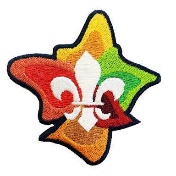 Some ideasCommunityCreativeOutdoorsPersonal GrowthGetting out in the community    Engagement Involvement Projects & PartnershipsVisits Volunteering Diversity & Inclusion Environment Active citizenshipExpression ArtsMaking Creating Inventing Designing PlanningEnvironment CampingTime in nature Water activities Adventurous    activities JourneysHealth & Wellbeing Resilience Mental health Beliefs & Values Social justice Skills InterestsLocalNational International Supporting Knowledge ServiceUnusualNewColourfulBold Innovative InvestigativeFastHighWideSlowDeepSafeIndividual Healthy Growing Believing Commitment Understanding New skillsInclusiveChallengingFunAdventurous